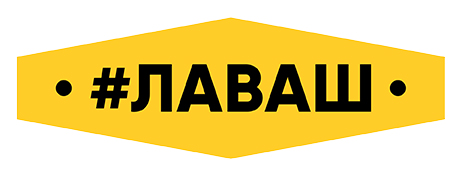 Анкета кандидата франчайзи Согласие на обработку персональных данных. Вышеподписавшийся понимает, что мы руководствуемся предоставленной в данном заявлении информацией и полагаемся на все документы, предоставленные нам вышеподписавшимся или совладельцем.  Вышеподписавшийся подтверждает, что вся выше приведенная информация является полной, подлинной, соответствует истинным фактам и выражает согласие на проведение дальнейшего анализа.  Мы обязуемся использовать предоставленную нам информацию исключительно в необходимых для нас целях и сохранять ее конфиденциальность. Заполнение формы является согласием на обработку моих персональных данных Обществу с ограниченной ответственностью «Развитие». Передаю ООО «Развитие» информацию о Ф.И.О., дату и место рождения, домашний и мобильный телефон, электронный адрес, образование, семейное положение, гражданство, данные об опыте работы. Подтверждаю, что с Положением о персональных данных ООО «Развитие» ознакомлен. Благодарим вас за интерес к нашей компании!1/25 Дата заполнения: 24.08.202024.08.202024.08.202024.08.202024.08.20202/25 Ф. И. О.:3/25 Мобильный телефон:4/25 E-mail: 5/25 Город проживания:6/25 Семейное положение:Женат/Замужем    Женат/Замужем    Женат/Замужем    Не замужем/не женат    Не замужем/не женат    7/25 Образование: Высшее Средне специальное Средне специальное Средне специальное Среднее  8/25 Дата рождения: 9/25 Где вы впервые получили информацию о возможности сотрудничества по системе франчайзинга? (каталог франшиз, личная рекомендация, порталы, сайт, соц.сети?9/25 Где вы впервые получили информацию о возможности сотрудничества по системе франчайзинга? (каталог франшиз, личная рекомендация, порталы, сайт, соц.сети?9/25 Где вы впервые получили информацию о возможности сотрудничества по системе франчайзинга? (каталог франшиз, личная рекомендация, порталы, сайт, соц.сети?9/25 Где вы впервые получили информацию о возможности сотрудничества по системе франчайзинга? (каталог франшиз, личная рекомендация, порталы, сайт, соц.сети?9/25 Где вы впервые получили информацию о возможности сотрудничества по системе франчайзинга? (каталог франшиз, личная рекомендация, порталы, сайт, соц.сети?9/25 Где вы впервые получили информацию о возможности сотрудничества по системе франчайзинга? (каталог франшиз, личная рекомендация, порталы, сайт, соц.сети?Место для вашего ответаМесто для вашего ответаМесто для вашего ответаМесто для вашего ответаМесто для вашего ответаМесто для вашего ответа10/25 Имеете ли вы опыт ведения бизнесом? Расскажите нам о нем.10/25 Имеете ли вы опыт ведения бизнесом? Расскажите нам о нем.10/25 Имеете ли вы опыт ведения бизнесом? Расскажите нам о нем.10/25 Имеете ли вы опыт ведения бизнесом? Расскажите нам о нем.10/25 Имеете ли вы опыт ведения бизнесом? Расскажите нам о нем.10/25 Имеете ли вы опыт ведения бизнесом? Расскажите нам о нем.Место для вашего ответаМесто для вашего ответаМесто для вашего ответаМесто для вашего ответаМесто для вашего ответаМесто для вашего ответа11/25 Имеете ли вы опыт управления коллективом?11/25 Имеете ли вы опыт управления коллективом?11/25 Имеете ли вы опыт управления коллективом?11/25 Имеете ли вы опыт управления коллективом?11/25 Имеете ли вы опыт управления коллективом?11/25 Имеете ли вы опыт управления коллективом?Место для вашего ответаМесто для вашего ответаМесто для вашего ответаМесто для вашего ответаМесто для вашего ответаМесто для вашего ответа12/25 Владеете ли вы франшизой какого-либо бренда?12/25 Владеете ли вы франшизой какого-либо бренда?12/25 Владеете ли вы франшизой какого-либо бренда?12/25 Владеете ли вы франшизой какого-либо бренда?12/25 Владеете ли вы франшизой какого-либо бренда?12/25 Владеете ли вы франшизой какого-либо бренда?Место для вашего ответаМесто для вашего ответаМесто для вашего ответаМесто для вашего ответаМесто для вашего ответаМесто для вашего ответа13/25 В каком городе вы планируете открыть франшизу?13/25 В каком городе вы планируете открыть франшизу?13/25 В каком городе вы планируете открыть франшизу?13/25 В каком городе вы планируете открыть франшизу?13/25 В каком городе вы планируете открыть франшизу?13/25 В каком городе вы планируете открыть франшизу?Место для вашего ответаМесто для вашего ответаМесто для вашего ответаМесто для вашего ответаМесто для вашего ответаМесто для вашего ответа14/25 Наличие коммерческого помещения, его площадь, форма собственности (в аренду/своё), описание14/25 Наличие коммерческого помещения, его площадь, форма собственности (в аренду/своё), описание14/25 Наличие коммерческого помещения, его площадь, форма собственности (в аренду/своё), описание14/25 Наличие коммерческого помещения, его площадь, форма собственности (в аренду/своё), описание14/25 Наличие коммерческого помещения, его площадь, форма собственности (в аренду/своё), описание14/25 Наличие коммерческого помещения, его площадь, форма собственности (в аренду/своё), описаниеМесто для вашего ответаМесто для вашего ответаМесто для вашего ответаМесто для вашего ответаМесто для вашего ответаМесто для вашего ответа15/25 Планируете работать:15/25 Планируете работать:15/25 Планируете работать:15/25 Планируете работать:15/25 Планируете работать:15/25 Планируете работать:        Самостоятельно        Самостоятельно        Самостоятельно        Самостоятельно        Самостоятельно        Самостоятельно        С участием партнеров        С участием партнеров        С участием партнеров        С участием партнеров        С участием партнеров        С участием партнеров16/25 Желаемые сроки начала сотрудничества, дата:16/25 Желаемые сроки начала сотрудничества, дата:16/25 Желаемые сроки начала сотрудничества, дата:17/25 Планируете ли вы открывать несколько точек шавермы в городе?17/25 Планируете ли вы открывать несколько точек шавермы в городе?17/25 Планируете ли вы открывать несколько точек шавермы в городе?17/25 Планируете ли вы открывать несколько точек шавермы в городе?17/25 Планируете ли вы открывать несколько точек шавермы в городе?17/25 Планируете ли вы открывать несколько точек шавермы в городе?        Да        Да        Да        Да        Да        Да        Нет        Нет        Нет        Нет        Нет        Нет18/25 Планируете открывать франшизу на свои ли заемные средства?       Да, имеется 2 и более млн. рублей для начала бизнеса из собственных средств.       Хочу использовать свои и заемные средства в размере не более 30% (заемных средств)       Хочу использовать более 30% заемных средств.Дополнительные вопросы19/25 Почему вы хотите открыть бизнес в общепите и шавермы в частности?Место для вашего ответа20/25 Есть ли опыт в данной сфере?        Да        Нет21/25 Кого считаете конкурентом #Лаваша в своем городе?Место для вашего ответа22/25 Умеете ли вы готовить самостоятельно какие-то блюдаМесто для вашего ответа23/25 Покупаете ли вы самостоятельно мясо для семьи?        Да        Нет24/25 Готовы прилететь в Омск, чтобы посмотреть все форматы точек и познакомится с основателем франшизы?        Да        Нет25/25 Готовы пройти стажировку/обучение в Омске с двухнедельным проживанием?        Да        Нет